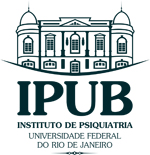 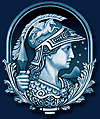 Instituto de Psiquiatria (IPUB) da Universidade Federal do Rio de Janeiro (UFRJ) Comitê de Ética em Pesquisa - CEP/IPUB/UFRJCALENDÁRIO DE REUNIÕES / ANO 2022JANEIRO-25FEVEREIRO- 22MARÇO- 29ABRIL- 26MAIO-31JUNHO-28JULHO-26AGOSTO-30SETEMBRO-27OUTUBRO-25NOVEMBRO-29DEZEMBRO-13            Rosa Gomes dos Santos Ferreira - CoordenadoraComitê de Ética em Pesquisa- CEP/IPUB/UFRJInstituto de Psiquiatria – Universidade Federal do Rio de JaneiroAv: Venceslau Brás, 71- Botafogo -Rio de Janeiro/RJ- Campus Praia Vermelha.(Prédio da Direção – 2º andar) - Brasil - Cep:22290-140  E-mail:comite.etica@ipub.ufrj.br   Telefone/Fax: (55-21) 39380500 (237)